KNOX PRESBYTERIAN CHURCH160 KING STREET, SOUTHALLISTON, ONTARIO L9R 1B9ANNUAL REPORT FOR THE YEAR ENDED DECEMBER 31, 2019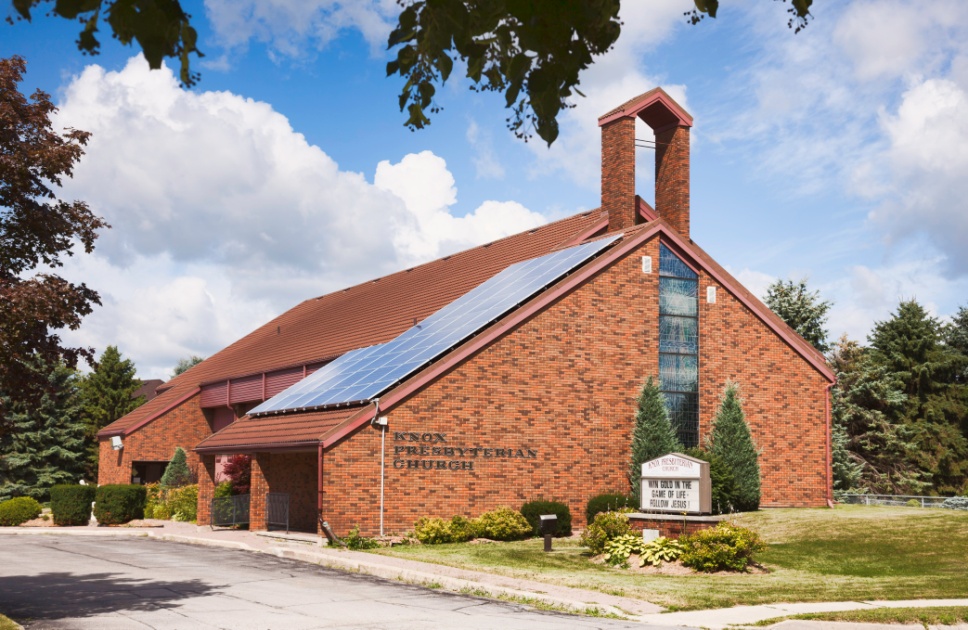 Annual Meeting - Sunday, March 1, 2020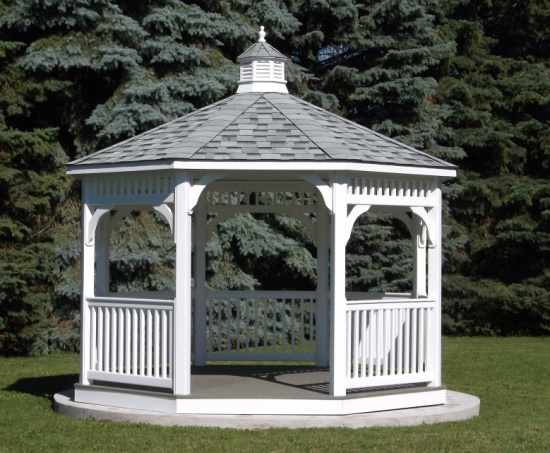 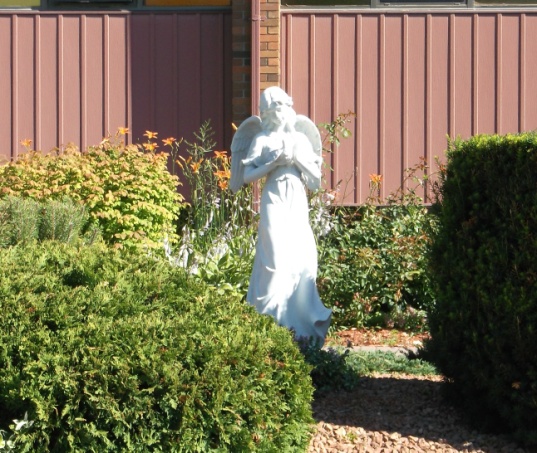 Rev. Tobey BoyerMinisterTABLE OF CONTENTSPAGE #			REPORT NAME2				Table of Contents3-4				Minutes of Annual Congregational Meeting on March 3, 20195				Personnel, Session, Board of Managers, Trustees6				Congregational Statistics- Baptisms, Marriages, Deaths, Membership7				From the Minister…7-8				Session Report8				Needy Fund Report8				Trustees Report8				Memorial Fund Report9-10				Board of Managers Report10				Choir Report11				Audio Visual Report11				Friendship Circle Report12				Christian Education Committee & Church School Report13			            Prayer Team13				Women’s Bible Study13				Adult Fellowship	13			            Web and Facebook Pages14				Proposed BudgetMINUTESSunday, March 3rd, 2019 Open meeting – Scripture Psalm 121 & Prayer			- Service of Remembrance –Ralph BradenElection of SecretaryNomination of Lori Knox by Lisa Nicol seconded by Barb Knox  carriedMotion to adopt the 2018 Minutes of Annual Congregational Meeting as printedMotion made by Barb Lawson seconded by Rosalba Braden carriedMotion to receive and consider the 2018 Annual Report as printed (Not including financial reports and budget)Motion made by Barb Knox, seconded by Allison StumpoConsideration of reportsCorrection of the spelling of Don Wager to Don Wagner in the Board ReportMotion to adopt Annual Report as printed (Not including financial reports and budget)Motion made by Frank Friesen, seconded by Lisa NicolAppointments to vacant positions: Board of Managers - see page 5Motion to accept that the listed board of managers are reassigned and Norm McCracken will join, made by Sandra Dunston, seconded by Ardean McCormick, carriedPresbyterians Sharing:  Requested 2019 - $16,816   Session Proposal: “That Knox Church accepts a Presbyterians Sharing Allocation of $21,000 for 2019.”Motion made by Irene Wilson, seconded by Jean Robertson, carriedSalaries: Secretary 16.50 / hr – session has recommended to raise it to 17.00 /hr she works approximately 40 hours a month.  This will be retro-active to 1-Jan-2019Jean Roberston, seconded by Barb Knox, carriedStipend: Minister Cost of living increase of $764 for the year is in place as per Presbytery.  Tobey has requested instead of getting an increase in housing and utilities an increase one week holidays.   Both St Andrews Mansfield and Knox Alliston recommend that we accept the increase of one week vacation bring her to six weeks vacation..Motion to accept this increase by Jean Robertson, seconded by Irene Wilson, carriedHonoraria 2018:  Treasurer:  $700, Back-up Treasurer - $300, Assistant - $200 “That the honoraria remain the same for the year 2019.”Motion made by Barb Knox, seconded by Frank Friesen, carriedFinancial Reports 2018Should be paid off in 4 more years topsThe payment of the doors is coming out of the trustees fundsMotion to accept the financial statements as printed by Jean Robertson, seconded by Dave McCormick, carriedProposed Budget for 2019Motion to accept the budget made by Jean Robertson, seconded by Sandra Dunstan, carriedAuditor for 2019Motion to accept Al McGinnis as the Auditor by Jean Robertson and seconded by Barb Lawson, motion carried.New Business:Electronic Sign Lori Knox presented Different price points were presented with examples from local signsRefugee SupportCPR – Christian Persecution Rescue1 family will be arriving soon – housing, car and employment has been arranged but there is a need for approximately $1000 per monthThere is a need to gather funds to go in trust for the future familiesThere is support also going to help support the families while they are in Thailand The recommendations that have come through to point any mission process towards this such as breakfasts, children’s eventsWe could also offer the opportunity for congregation members to give money through the church to this programNew BusinessDoors are almost complete but there are a couple more points to be correctedMoment of AppreciationTobey offered a great thank youSpecial thank you from Wendy Simpson for the milk bags that her sister Pat works on making into matsLisa Nicol thanked the congregation for their support of “Out of the Cold”Thank you to Eileen for running Yoga sessionsDate of next Annual Meeting – March 1st, 2020Motion to adjournMotion made by Frank Friesen Meeting closed with prayerKnox Presbyterian ChurchCONGREGATIONAL STATISTICSBAPTISMS AT KNOX IN 2019MARRIAGES AT KNOX IN 2019DEATHS OF MEMBERS AND ADHERENTS OF KNOX IN 2019James Speirs (Feb. 17, 2019)Ella Ethel Dunn (Feb. 26, 2019)Elsie Marie McAteer (July 12, 2019Barbara Holseth (August 8, 2019)William Douglas (Doug) Scott (Nov. 29, 2019)Dorothy Hughes (Dec. 21, 2019)Gwendoline Robson (Dec. 24, 2019)MEMBERSHIP AT KNOX PRESBYTERIAN CHURCH, ALLISTON                                      Adherents as of December 31, 2019		   70           From the Minister…“You are the light of the world. A town built on a hill cannot be hidden. Neither do people light a lamp and put it under a bowl. Instead they put it on its stand, and it gives light to everyone in the house. In the same way, let your light shine before others, that they may see your good deeds and glorify your Father in heaven.” Matthew 5: 14-16	Last year, I challenged you to “Be the Light of Christ” in the world. I believe you did that in many ways in 2019! In 2019, Knox shone the light of Christ within and beyond the walls of our building. In May, instead of our regular worship service, the congregation served the community with a variety of service projects. From singing at retirement homes, weaving milk bag mats, and assembling personal care bags for vulnerable women to painting at The Door, picking up garbage, and installing a patio at Alliston Out of the Cold, we worked together as followers of Jesus. We ended the busy morning with a soup and biscuit lunch!Knox also shone the light of Christ into the lives of refugees seeking a new life in Canada. Through our financial donations to Christian Persecuted Rescue, we helped support the Sadiq family as they settled into their new home. We were blessed to have them participate at our annual picnic and attend worship in the fall. We have also been blessed with the hard work and dedication of Sam, our CE Coordinator who organized a very successful VBS in August and who continues to plan our weekly church school program. Nothing that happens in our church, happens by accident. From music in worship, to overseeing the finances, to keeping the church clean, to attending to the building, to making coffee, to leading Bible studies, to administration, to making sure the sound and screen work on Sunday, to hosting young children at a drop in…(I could go on!) We have a great team of staff and volunteers who use their gifts and talents to further the life and mission of this congregation. I am grateful for each and every one.	As we continue to serve God in 2020, I pray that you will continue to “Be the Light” and that you will find new and creative ways to live out your faith as a Jesus-led community of believers.  Your friend and minister,Rev. Tobey BoyerSESSIONI send greetings from the Session of Knox for the year 2019. Communion was held five times during the year, with members, adherents and children taking part.New doors were purchased and installed at the front and back of the church, with an entry keypad placed at the back door.Camp Sunday was held on Sunday, March 31st, 2019.Holy Week started with Palm Sunday on April 14th;  Maundy Thursday on April 18th – quiet time 10:00 a.m. – 7 p.m.: Good Friday April 19th which was held jointly with St. John’s United Church at 11:00 a.m.; Sunrise Service held on April 21st at Mansfield at 8:00 a.m. followed with a Easter Egg Hunt. Easter Service with Communion was held at Knox, Alliston at 10:00 a.m. Service Sunday was held May 26th, 2019.Church Picnic was held on June 23rd at the DenHaan Farm in the form of a Fair. It was a great success. Knox, Alliston’s 157th Anniversary was held on September 29th, 2019, with Rev. Deb Stanbury from Arise Ministries as our special speaker.Our Christmas projects were the Giving Tree, My Sister’s Place, The Door Christmas Stockings for the youth and donations to PWS&D (Presbyterian World Service & Development).  As we begin a new year, my prayer is that you all stay healthy. May we be a friendly church and welcome everyone with a smile, hand shake or a hug. May God be with you.Barb Knox, Clerk of SessionNEEDY FUNDOur congregation maintains a Needy Fund which has been available to help those in financial need at the discretion of the minister and the Session. Some of our funds go to the Alliston Ministerial to help those with more substantial requests (up to $500). Each request is researched for credibility and followed up with financial counselling if necessary. Individual churches are requested to refer those seeking help to Amy Thompson of The Door. We also have given out a number of grocery or gas cards to those who come to the church looking for immediate assistance. As well, we financially support two clients of the Meals on Wheels program. Thank you for your continued support!!Respectfully submitted,Tobey BoyerTRUSTEE REPORTOur initial investment in the installation of the solar panels is now more than half recovered.  The excess funds from the sale of hydro we generated over the payment of interest we would have normally received from investing those funds in a GIC resulted in this return.Again this year, the Trustees have not had to support the general account.  Thank you to our church family for the generous financial support.  The Lord truly blesses those with a giving heart.  Thanks also to the Board of Managers for their continuing efforts to control expenses.The Trustees continue to monitor the insurance needs of the church.  We ensure that our building and contents are properly insured and that our liability policy is sufficient to cover any claims.  The Trustees look forward to continuing to support the work of the Lord wherever it may be.  We ask God’s blessing and direction as we proceed in the New Year.Yours in Christ,Barbara Lawson, TrusteeMEMORIAL FUNDThe Memorial Fund was created in 1978 to segregate donations made in memory of members and adherents who have passed on.  The funds are distributed on the authority of the congregation who support special projects within the Church.  Family members can request that donations be made to specific projects as an effective method of ensuring that the memory of a loved one lives on.This year a generous donation of $25,000.00 has been made towards a new sound system.  We thank the family for their generosity.Submitted by Barbara Lawson, TrusteeBOARD OF MANAGERS God continues to bless us as a congregation.  I would like to take this opportunity to thank the Board and all the members of the congregation that continue to support all the events/tasks that are in there to assist with the care and maintenance of the church and its functions.We could not complete our duties without a supportive Minister, Session, Trustees and Congregation.  We have built a solid team and as part of a gracious community we see support from others.There were many improvements made over the year to our church building.  We have replaced both the front and back doors of the church and now have an automatic door opener at the front entrance.  We enhanced the railings to the front entrance.We are now able to monitor the temperature in the sanctuary and basement to help us catch issues early.  We already made use of this last week and were able to correct the problem quickly without affecting any events or services.A minor correction to the drainage on the outside of the church has stopped the run off from affecting our neighbours.Our trees have had a proper maintenance completed to ensure their health.  We will next start a regular cleanup opportunity around the base of the trees.  We will also work with our neighbours in an attempt to keep the trees healthy.We finished over 9 months of savings through negotiations with Bell.We have determined that lunches are not the best fit for our congregation so we will not be running week day lunch fundraisers in the future.We can’t thank the congregation enough for attending the board events and all the volunteers and donations of food. We hope we can continue these at a successful level.This year’s meals will be:Knox Family Breakfast April 19th Turkey Dinner April 25th Strawberry Supper June 20th Roast Beef and Silent Auction October 17thWe held another Garage Sale this year providing a great return and an opportunity to continue to recycle in a positive way.  We will take this year off to allow for a break.We once again worked with Gardens by Hummingbird to maintain our gardens and they looked great.  Watch for some new plants to be added this yearThe Board continues to look for ways to maintain the church building.  If you have skills that could help us whether with maintenance or improvements or fundraising, we need your help and input.  We would love for you to join us on the Board or just assist when you can.  There will be a new sign-up sheet on the new white board installed at the base of the stairs to the sanctuary.  If you think you can help us with any of the tasks please feel free to sign up.This is a congregation that knows how to give back and we are grateful for that.  The Board of Managers wants to give a special thank you to all that support us with a special mention to Barbara.  Barbara helps with so many things that you may not be aware of.  There are many rental requests and Barbara helps us handle.  I would also like to thank our caretaker, Wendy Simpson, as she continues to take such good care of this building with all the changing demands.I could never thank the Board Members for all the effort they give to continue to look after our church.  They, along with the tremendous volunteers and supporters, allow us to do good work for our Father.  I think He would be proud.We are a blessed congregation.  Continue to keep praying for assistance in the following of God’s wishes.Yours faithfullyLori KnoxBoard ChairmanKNOX CHOIR The music ministry continues to thrive at Knox through the hymns and praises, and the music of the choir and soloists who perform throughout the year. Rev. Tobey and I meet on a regular basis to plan and prepare music for each service. Our aim is to enhance the themes and topics presented in the weekly scriptures and sermon. The Good Friday service took place at St. John’s United Church. This time Knox choir joined with the St. John’s choir and their director, John Dodington, to sing anthems and lead hymn singing for the joint congregational service.  On Easter Sunday Marianne Edward and Dan Jones led the congregation in praise music with guitar accompaniment. The choir sang two anthems, It was for Love and God is so Good to Me. Emily den Haan was our soloist for the Anniversary service, singing Wade in the Water, and an upbeat gospel arrangement of The Old Rugged Cross. For the Remembrance Day service Elaine Hanlon and Hans Dyck performed The White Cliffs of Dover, accompanied by choir and piano. “Celebrate the Season” was our cantata message this Christmas. The Alliston Golden Bells were our special guests, and beautifully set the tone, performing three Christmas selections. Marianne Edward was our narrator, Dan Jones was on percussion, and Kate and Katrina Wager added countermelodies to two of the cantata selections. Many thanks to all participants, but a special thanks to Emily who skillfully leads the choir with patience and humour. On Christmas Eve Emily shared her talents again, singing O Holy Night. We are pleased to welcome Dan and Gillian Jones and Pat Lomas to Knox. Dan and Pat are former worship leaders from the Presbyterian Church in Angus (now closed). They have generously offered to help with the music ministry at Knox. Gillian sang with the choir in our Christmas cantata, and Dan and Pat have accompanied several of our hymns and praises.  We greatly appreciate their musical talents. Choir participation at Knox is entirely volunteer, and I am so grateful for the commitment and contribution of each singer. New members are always welcome. Sincerely,Louise GallaugherDirector of MusicAUDIO/VISUAL REPORT Just a short note this year to say thank you.The help around the sound system has changed with the moving of Tim Streefkerk.  We are blessed to have Dan Morris who runs the system almost every Sunday.  We now have the assistance of Dan Jones who has extensive Audio experience.  Thanks for joining Dan J.  We have also been able to call on Laurie McCracken and Jean Hood to assist when the system needs to be run during the day.  Thanks to Barbara Hustler, Mary Parsons and Allison Stumpo for operating the video system.  We also want to thank Barbara H and Anne Ritchie for setting up the Easy Worship for viewing so we don’t need to worry on Sundays.We are still hoping to make further improvements on our Audio system.  If you have time to help work on the committee please let me know.Once again I want to thank the Audio/Visual Committee and all the volunteers for their help in getting the system up and running.  We couldn’t do it without you.Yours faithfullyLori KnoxAudio/Visual System CoordinatorTHE FRIENDSHIP CIRCLEAs always, the Friendship Circle has been very busy throughout the year.  Even though the group is small, we have a long list of accomplishments over the period of twelve months.  Sometimes we have called upon members of the congregation for helping hands and many always come forward to donate their time as well as a good supply of baked goods.  For this we are very thankful. As our community continues to grow, the numbers of funerals have grown steadily and the Friendship Circle has been quite busy providing for the funeral lunches at Drury Funeral Centre.During 2019, we said goodbye to Tim & Tammy Streefkerk and family as well as Wayne and Cheryl Nafziger and presented them with a gift card in appreciation for their faithfulness and help given over the years.We continue to sponsor two needy children through The World Vision and also raise money for projects undertaken by our church.  It was decided that extra new cups were needed for the kitchen and the Friendship Circle took this on as one of our projects.  We hope that you enjoyed the new decorations at Christmas time which were purchased to replace others that had been used for many, many years. We continue to send out cards to members of the congregation who are ill or have lost loved ones and it is important that people notify us as these things occur.CALLING ALL LADIES!  Please come and join us for a couple of hours over a cup of coffee or tea and a snack.  Bring your friends and meet some new ones.  You will find our group very friendly and welcoming.  We also welcome your suggestions and ideas.  We meet in Knox Hall on the third Tuesday of each month from 2pm to 4pm.Many hands working together make a big difference and it is surprising what we can accomplish. Thank you and may God bless you all.Respectfully submitted by Rosalba Braden & Rae GillCHRISTIAN EDUCATION & CHURCH SCHOOLChildren's MinistriesThis year we welcomed Logan Yoon-Laranjeira to the congregation. He was baptized on February 9th, 2020.We are also excited to announce that two of our youth will be going on a mission trip this March, with the Alliston Christian Reformed Church. We wish them the best of luck with this new adventure.The year has been very busy with numerous intergenerational events.  We hosted an amazing Trivia Night last spring, a congregational picnic at the Den Haan farm, and we continued our Fall into Fall Hike, and let's not forget our Advent Event. Looking into the new year, I hope to continue all these amazing events.Church SchoolWe continue to use the Spark Lectionary for the Church School curriculum. This allows the children to study the same bible passage during Church School as Tobey is using for her sermon.  We hope that this allows families to continue the discussions at home.Our Christmas Children's program was a great success with all age groups participating. We were also blessed to have several music performances done by members of our Church school.As always, we are looking for more teachers. Due to a lack of teachers we have had to combine our classes into one big group for Church School. While it is great for the younger and older children to spend time together and for the older students to help the younger ones, it is difficult to create lessons that truly minister to all ages.  We need enough teachers to run two classes every week.  Thank you so much to those who have offered their time to teach the children. NurseryWe are sad to say that our amazing Nursery Supervisor, Naomi, has gone off to college and has left a large hole in the Nursery.  We are looking for anyone willing to come down stairs and play with our younger friends on Sunday mornings.  If this is something you may be interested in, please feel free to contact Sam.Youth GroupWe are in the process of reshaping our youth group to the needs of the church's youth. We hope that you stay tuned for our next adventure.Child's PlayKate Wager continues to offer Child's Play on Monday mornings. This program has an amazing turn out from the community. If you or someone you know would like to attend, please feel free to view the schedule on the Children's Ministries page on our website for more information, as Kate has a theme for each week.We have also begun offering children's programs during the ETFO Strike days. So far we have had Movie Mornings, Child's Play+ (Regular Monday morning Child's Play structure with older children welcome) and 1 day VBS. We have been blessed with 15-20 children regularly.For more information on any of the Children's Ministries please feel free to visit our section on the web page, or check out our bulletin board in the basement.Vacation Bible SchoolWe had a very amazing year this year at Vacation Bible School. We had close to 40 children attend. This amazing program would not have been possible without the amazing support of the church or the volunteers who came out every day.  We are planning to host Vacation Bible School again this year from August 10th-14th. Keep your eyes peeled as our VBS nears, we will be busy getting our blueprints ready for our construction zones!Submitted by Sam KamingaChristian Education CoordinatorPRAYER TEAM1Peter 3   12.........For the eyes of the Lord are on the righteous and His ears are attentive to their prayer. Christian people have always believed these words. No important church project should be undertaken  without first calling upon the Lord for His blessing. Without it, it will surely fail.The year 2020 will be a very important one. Some very serious decisions must be made. If our Heavenly Father does not bless them then it will surely go wrong. It must start with prayer. Jesus never failed to spend time bringing important issues before His Father.   Eph. 6:18.........and pray in the spirit on all occasions with all kinds of prayers and requests.  With this in mind be alert and always keep on praying for all the saints.  Knox has had a prayer team for many years.  You are encouraged to bring your prayer requests on Sunday morning before the service begins. Everyone is very welcome to join us in the prayer time in the room outside the minister's study at 10.30 A.m.PRAYERFULLY SUBMITTED BY ROSALBA AND RALPH BRADEN .WOMEN’S BIBLE STUDYOn Saturday mornings a varied group of women meet in the parlour to study God’s Word.  Beth Moore’s studies, James and The Quest were both excellent and encouraged us to read our Bible regularly.  We also held our very first Beth Moor Simulcast in the Fall.  We always look forward to our movie morning in December.  This year we again, enjoyed Lisa Nicol’s hospitality and the movie Christmas Oranges.  At present we are not meeting as we search for reasonably cost and time commitment studies.Respectfully submitted,Tracy HillADULT  FELLOWSHIP	The Monday Night Fellowship had a great year in 2019.  We were blessed with so many great speakers.  Topics included: Ireland, Sharp Minds, Finances, Mental Health (2 nights), Handwriting, Fire Prevention, Quilts and 2 Craft nights. We’ve had great fellowship with our church members as well as friends.  In 2020 we are taking some time to regroup and find some more speakers. The toonies that were collected in 2019 were donated to The Coldest Night of the Year fundraiser.Respectfully submitted,Tracy HillKNOX WEB and FACEBOOK PAGES	Many things can be found on the church web page (http://www.knoxalliston.ca).  The church calendar is there as well as pictures of various events, general information and much more.  Take a look at it! And don’t forget our Facebook Page.Barbara HustlerKnox SecretaryProposed Budget - 2020Outstanding Balance August 28, 2017       24,487.59Income August 28, 2017 to August 27,2018              5,657.66GIC  interest on balance @ 2.0 %                                 489.75Net return on solar investment                     5,167.91Outstanding balance August 27, 2018        19,319.68Financial Report 2018     Interest on Solar                                4798.10Original cost:  August 24, 2014                                  37,388.21GIC Interest on $306,700              4417.73PersonnelPersonnelMinisterRev. Tobey BoyerMinister of MusicLouise GallaugherChurch SecretaryBarbara HustlerChurch CaretakerWendy SimpsonTreasurerJean RobertsonChristian Education CoordinatorSamantha KammingaThe SessionThe SessionThe SessionThe SessionTerm Expires 2020Term Expires 2022Term Expires 2024Term Expires 2026Lisa NicolAnne RitchieJean RobertsonPaul WalesDavid WilsonBarb KnoxMarianne EdwardBarbara LawsonAllison StumpoThe Board of ManagerThe Board of ManagerThe Board of ManagerThe Board of ManagerTerm ExpiresAnnual Meeting 2020Term ExpiresAnnual Meeting 2021Term Expires Annual Meeting 2022Term ExpiresAnnual Meeting 2023Wayne NafzigerAllison StumpoGrant DunstanDave McCormickSandra DunstanLori KnoxBarb KnoxArdean McCormickBrian AllenNorm McCrackenTrusteesBarbara Lawson,  Laurie McCracken, Mary Margaret ParsonsTotal Membership as of January 1, 2019173          Transferred In          New MembersTotal AdditionsTotal with Additions         Transferred Out          Removed by Death7Total Removals7Revision (+ or -)Total Membership as of December 31, 2019166INCOMEBudget 2019Actual 2019Budget 2020Envelopes126,400125,294127,000Loose Offering3,5002,9283,500Hall Rental7,0006,2167,000Fundraiser10,00011,12612,000HST Rebate5,0006,1635,000Mansfield Church20,50019,84920,500TOTAL172,400171,576175,000EXPENSESAccountant2,1001,9092,000Advertising2,5002,5052,600Caretaker9,3009,0109,300Heating5,5005,2975,500Hydro5,0004,0804,500Communications3,5001,7962,000Repairs12,00010,27410,000Water/Sewage300210300Christian Ed. Ministries16,60016,57116,700Church Supplies3,5003,5633,500Continuing Education600600600Conferences500150500Guest Organists350225350Guest Speakers2,0001,7402,000Health & Dental4,7004,7674,900Honoraria1,2001,2001,200Licence & Fees1,3001,8541,900Landscaping2,5001,7902,000Snowploughing3,0003,6953,500Elevator Maintenance5000500Photocopier Lease4,0003,6374,000Organist12,00011,19211,500Pension, Insurance, Cong. Assessment16,00015,26716,000Presbytery Dues3,5002,5063,000Secretary9,0009,1049,500Service Fees350310350Stipend67,00066,34768,000TOTAL188,800179,599182,200